REConnaissance en tant qu’organisme de formation en système de climatisation pour véhiculesBRUXELLES ENVIRONNEMENTDivision autorisations et partenariatsSite de TOUR & TAXISAvenue du Port 86C bte 30001000 BruxellesE-mail : permit_agr@environnement.brussels Tél. : 02/775.75.44 - tous les jours ouvrablesÀ quoi sert ce formulaire ?Ce formulaire vous permet de demander un agrément en tant qu’organisme de formation en système de climatisation pour véhicules.Vous pouvez télécharger un document « Procédure » reprenant plus d’information concernant la constitution du dossier, la procédure, les délais et voies de recours sur le site internet de Bruxelles Environnement : www.environnement.brussels Contexte juridiqueLa réglementation en vigueur pour cet agrément en Région de Bruxelles-Capitale est la suivante : Ordonnance du 5 juin 1997 relative aux permis d'environnement (Moniteur Belge du 26/06/1997), notamment les articles 78/1-78/7 ;Arrêté du Gouvernement de la Région de Bruxelles-Capitale du 24 avril 2014, relatif à l’entretien des systèmes de climatisation des véhicules à moteur ainsi qu’à la formation des personnes intervenant sur ces systèmes (Moniteur Belge du4 juin 2014)Règlement (CE) n° 842/2006 du 17 mai 2006 du Parlement européen et du Conseil relatif à certains gaz à effet de serre fluorés.Règlement (CE) n° 307/2008 de la Commission du 2 avril 2008 établissant, conformément au règlement (CE) n° 842/2006 du Parlement européen et du Conseil, des prescriptions minimales pour les programmes de formation ainsi que les conditions pour une reconnaissance mutuelle des attestations de formation à l’intention du personnel en ce qui concerne les systèmes de climatisation de certains véhicules à moteur contenant certains gaz à effet de serre fluorés.Comment introduire votre demande de reconnaissance ?par mail à l’aide du présent formulaire de demande dûment complété, à l’adresse : permit_agr@environnement.brussels Les modalités relatives à la communication électronique sont reprises dans la convention de communication électronique.par courrierà l’aide du présent formulaire de demande dûment complété,en 1 exemplaire,auprès de : BRUXELLES ENVIRONNEMENT	Division autorisations et partenariats	Site de TOUR & TAXIS	Avenue du Port 86C, bte 3000	1000 BruxellesMerci de ne pas agrafer, ni relier vos documents avant envoi ; cela simplifie le traitement de votre demande.identificatiON De l’organisme de formation coordonnées du demandeurDonnées de contact :	Adresse du siège social/domicile	Rue :      	N° :      	Boîte :      	Code postal :      	Commune :      	Pays :      	Tél. :      	Fax :      	E-mail :      	Site internet :      	Ces coordonnées seront reprises par défaut dans la liste des personnes et entreprises agréées disponible sur le site internet de Bruxelles Environnement. Si vous souhaitez que des coordonnées différentes y soient affichées, veuillez indiquer lesquelles ci-dessous :	Rue :      	N° :      	Boîte :      	Code postal :      	Commune :      	Pays :      	Tél. :      	Fax :      	E-mail :      Personne de contact avec qui Bruxelles Environnement peut prendre contact dans le cadre de l’agrément.	Nom :      	Prénom :      	Fonction :      	Tél. :      	GSM :      	E-mail :      	Moyen de communication et adresse de correspondance (veuillez cocher l’option choisie). Si la correspondance dans le cadre de l’agrément doit être envoyée à une adresse différente de l'adresse du siège social/domicile, veuillez l’indiquer ci-dessous.	Par mailLes modalités relatives à la communication électronique sont reprises dans la convention de communication électronique. Veuillez indiquer une seule adresse mail de contact.	Adresse mail :      	Par courrier	Rue :      	N° :      	Boîte :      	Code postal :      	Commune :      	Pays :      INFORMATIONS COMPLEMENTAIRESAgrément obtenu dans une autre Région ou à l’étrangerRéférences de tout autre agrément concernant l’entretien des systèmes de climatisation des véhicules à moteur délivré par une autorité compétente (Région, Etat membre de l’Espace économique européen).DéclarationJe confirme que les données mentionnées dans le présent formulaire sont correctes.3. 	LISTE DES ANNEXES à JOINDREVeillez à ce que toutes les annexes exigées soient fournies. Les annexes seront numérotées et jointes conformément à la liste ci-dessous (numéro et succession). Veuillez marquer une croix en regard des annexes qui ont été jointes. Si vous ajoutez des annexes supplémentaires, veuillez compléter cette liste.Merci de ne pas agrafer, ni relier vos documents avant envoi ; cela simplifie le traitement de votre demande.Annexes supplémentairesLes données à caractère personnel vous concernant sont traitées par Bruxelles Environnement à des fins de traitement et de suivi de votre dossier de demande ou de déclaration, en vertu de l'Ordonnance du 5 juin 1997 relative aux permis d'environnement.Vos données sont conservées pendant toute la durée de suivi de votre demande et tant que l’autorisation qui en découle produits des effets juridiques, tenant notamment compte des obligations qui s’imposent suite à une cessation d’activité. Bruxelles Environnement est soumis à des obligations de transparence de l’information environnementale, en vertu notamment des Décret et ordonnance conjoints du 16 mai 2019 de la Région de Bruxelles-Capitale, la Commission communautaire commune et la Commission communautaire française relatifs à la publicité de l'administration dans les institutions bruxelloises.Vous pouvez accéder, rectifier et supprimer vos données en nous contactant par e-mail à l'adresse permit@environnement.brussels ou par courrier (Bruxelles Environnement, Division Autorisations & Partenariats, avenue du Port 86C/3000, 1000 Bruxelles).Vous pouvez également prendre contact avec notre délégué à la protection des données par e-mail (privacy@environnement.brussels) ou par courrier (Bruxelles Environnement, Privacy, avenue du Port 86C/3000, 1000 Bruxelles).Le cas échéant, vous pouvez introduire une réclamation auprès de l'Autorité de protection des données (rue de la presse 35, 1000 Bruxelles).Si personne physique :Si personne morale :Nom :      Prénom :      Numéro d’entreprise :      Nom :      Forme juridique :      Numéro d’entreprise :      Administration ou AutoritéTitre de l’agrémentRéférencePériode de validitéDate :Prénom et nom :Signature :Copie de l’agrément octroyé par les autorités compétentes d’une autre région ou à l’étranger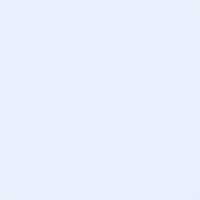 